Find the hidden letters to make a Halloween word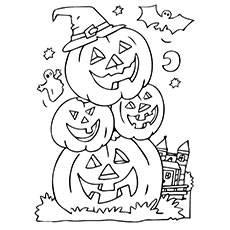 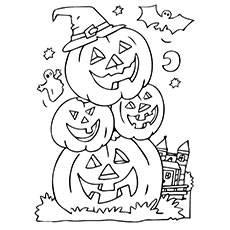 Find the hidden letters to make a Halloween wordFind the hidden letters to make a Halloween word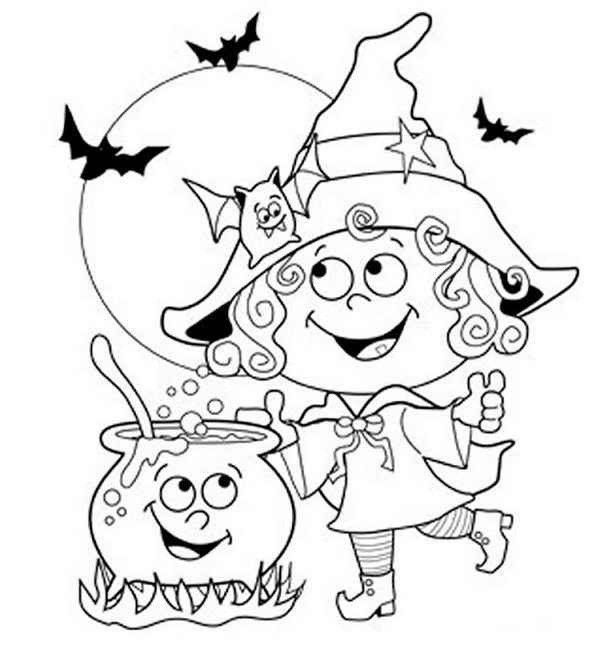 Find the hidden letters to make a Halloween word